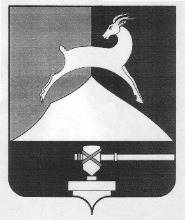 Администрация Усть-Катавского городского округаЧелябинской областиПОСТАНОВЛЕНИЕОт 16.03.2021 г.							                              № 375О внесении изменений в постановлениеадминистрации Усть-Катавского городского округа от 22.08.2017г. №1090«Об утверждении административногорегламента предоставленияадминистрацией Усть-Катавского городского округа муниципальной услуги«Подготовка и выдача градостроительногоплана земельного участка»В соответствии с Федеральным законом «Об общих принципах организацииместного самоуправления в Российской Федерации» № 131-ФЗ от 06.10.2003г., Федеральным законом «Об организации предоставления государственных и муниципальных услуг» № 210-ФЗ от 27.07.2010г., Градостроительным кодексом Российской Федерации № 190-ФЗ от 29.12.2004г., Федеральным законом № 479-ФЗ от 29.12.2017г. «О внесении изменений в Федеральный закон «Об организации предоставления государственных и муниципальных услуг» в части закрепления возможности предоставления в многофункциональных центрах предоставления государственных и муниципальных услуг нескольких государственных (муниципальных услуг) посредством подачи заявителем единого заявления», Уставом Усть-Катавского городского округа, администрация Усть-Катавского городского округа ПОСТАНОВЛЯЕТ:1. Внести  изменения в  постановление  администрации  Усть-Катавского городского округа от 22.08.2017г. № 1090:1.1. В Приложение «Административного регламента предоставления муниципальной услуги «Подготовка и выдача градостроительного плана земельного участка» к постановлению внести следующие изменения:1.1.1. Пункт 11 изложить в новой редакции: «Срок предоставления муниципальной услуги не может превышать 15 календарных дней со дня поступления заявления о выдаче градостроительного плана земельного участка». 2. Общему отделу администрации Усть-Катавского городского округа           (О.Л. Толоконникова) опубликовать данное постановление в газете «Усть-Катавская неделя» и разместить на официальном сайте администрации Усть-Катавского городского округа (www.ukgo.su). 3. Настоящее постановление вступает в силу со дня опубликования в газете «Усть-Катавская неделя».Глава Усть-Катавского городского округа                                        С.Д. Семков